SEC Form 4FORM 4Check this box if no longer subject to Section 16. Form 4 or Form 5 obligations may continue. See Instruction 1(b).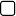 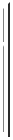 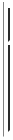 or Section 30(h) of the Investment Company Act of 1940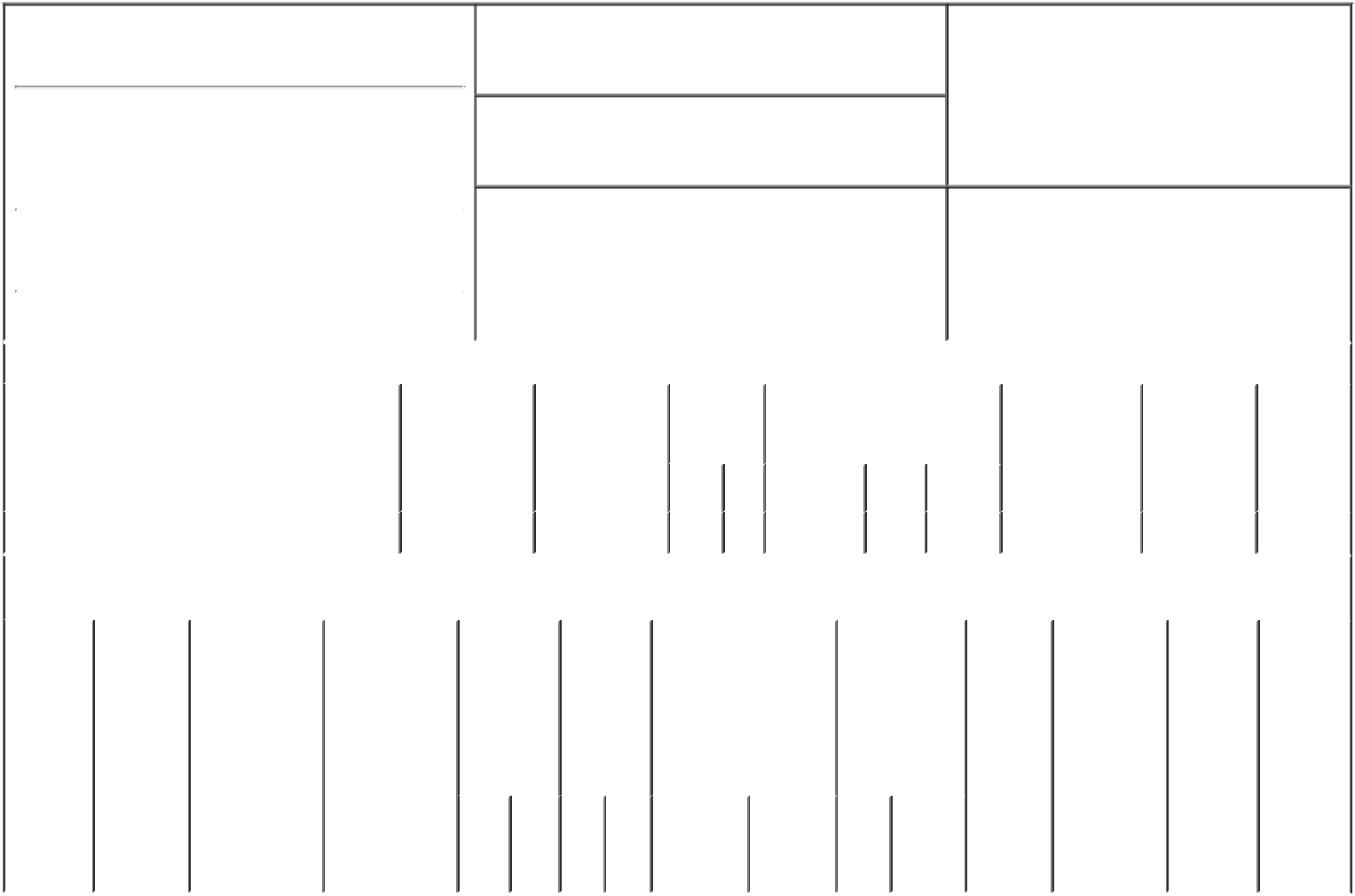 1. Name and Address of Reporting Person*Duke John Francis JR(Last)	(First)	(Middle)C/O ACUSHNET HOLDINGS CORP., 333 BRIDGE STREET2. Issuer Name and Ticker or Trading SymbolAcushnet Holdings Corp. [ GOLF ]3. Date of Earliest Transaction (Month/Day/Year)02/28/2020Relationship of Reporting Person(s) to Issuer (Check all applicable)President-Titleist Golf GearIntentional misstatements or omissions of facts constitute Federal Criminal Violations See 18 U.S.C. 1001 and 15 U.S.C. 78ff(a). Note: File three copies of this Form, one of which must be manually signed. If space is insufficient, see Instruction 6 for procedure.Persons who respond to the collection of information contained in this form are not required to respond unless the form displays a currently valid OMB Number.UNITED STATES SECURITIES AND EXCHANGE COMMISSIONWashington, D.C. 20549Washington, D.C. 20549OMB APPROVALOMB APPROVALOMB APPROVALOMB APPROVALOMB APPROVALOMB APPROVALSTATEMENT OF CHANGES IN BENEFICIAL OWNERSHIPSTATEMENT OF CHANGES IN BENEFICIAL OWNERSHIPOMB Number:3235-0287STATEMENT OF CHANGES IN BENEFICIAL OWNERSHIPEstimated average burdenEstimated average burdenEstimated average burdenEstimated average burdenEstimated average burdenEstimated average burdenFiled pursuant to Section 16(a) of the Securities Exchange Act of 1934hours per response:0.5Filed pursuant to Section 16(a) of the Securities Exchange Act of 1934Filed pursuant to Section 16(a) of the Securities Exchange Act of 1934Director10% OwnerXOfficer (give titleOther (specifyXbelow)below)below)below)4. If Amendment, Date of Original Filed (Month/Day/Year)4. If Amendment, Date of Original Filed (Month/Day/Year)4. If Amendment, Date of Original Filed (Month/Day/Year)4. If Amendment, Date of Original Filed (Month/Day/Year)4. If Amendment, Date of Original Filed (Month/Day/Year)4. If Amendment, Date of Original Filed (Month/Day/Year)4. If Amendment, Date of Original Filed (Month/Day/Year)4. If Amendment, Date of Original Filed (Month/Day/Year)6. Individual or Joint/Group Filing (Check Applicable6. Individual or Joint/Group Filing (Check Applicable6. Individual or Joint/Group Filing (Check Applicable6. Individual or Joint/Group Filing (Check Applicable6. Individual or Joint/Group Filing (Check Applicable6. Individual or Joint/Group Filing (Check Applicable6. Individual or Joint/Group Filing (Check Applicable6. Individual or Joint/Group Filing (Check Applicable6. Individual or Joint/Group Filing (Check Applicable6. Individual or Joint/Group Filing (Check Applicable6. Individual or Joint/Group Filing (Check Applicable(Street)(Street)Line)Line)Line)(Street)(Street)X   Form filed by One Reporting PersonX   Form filed by One Reporting PersonX   Form filed by One Reporting PersonX   Form filed by One Reporting PersonX   Form filed by One Reporting PersonX   Form filed by One Reporting PersonX   Form filed by One Reporting PersonX   Form filed by One Reporting PersonX   Form filed by One Reporting PersonFAIRHAVENFAIRHAVENMAMA02719X   Form filed by One Reporting PersonX   Form filed by One Reporting PersonX   Form filed by One Reporting PersonX   Form filed by One Reporting PersonX   Form filed by One Reporting PersonX   Form filed by One Reporting PersonX   Form filed by One Reporting PersonX   Form filed by One Reporting PersonX   Form filed by One Reporting PersonFAIRHAVENFAIRHAVENMAMA02719Form filed by More than One ReportingForm filed by More than One ReportingForm filed by More than One ReportingForm filed by More than One ReportingForm filed by More than One ReportingForm filed by More than One ReportingForm filed by More than One ReportingForm filed by More than One ReportingForm filed by More than One ReportingForm filed by More than One ReportingForm filed by More than One ReportingForm filed by More than One ReportingForm filed by More than One ReportingForm filed by More than One ReportingPersonPersonPerson(City)(State)(State)(Zip)(Zip)PersonPersonPerson(City)(State)(State)(Zip)(Zip)Table I - Non-Derivative Securities Acquired, Disposed of, or Beneficially OwnedTable I - Non-Derivative Securities Acquired, Disposed of, or Beneficially OwnedTable I - Non-Derivative Securities Acquired, Disposed of, or Beneficially OwnedTable I - Non-Derivative Securities Acquired, Disposed of, or Beneficially OwnedTable I - Non-Derivative Securities Acquired, Disposed of, or Beneficially OwnedTable I - Non-Derivative Securities Acquired, Disposed of, or Beneficially OwnedTable I - Non-Derivative Securities Acquired, Disposed of, or Beneficially OwnedTable I - Non-Derivative Securities Acquired, Disposed of, or Beneficially OwnedTable I - Non-Derivative Securities Acquired, Disposed of, or Beneficially OwnedTable I - Non-Derivative Securities Acquired, Disposed of, or Beneficially OwnedTable I - Non-Derivative Securities Acquired, Disposed of, or Beneficially OwnedTable I - Non-Derivative Securities Acquired, Disposed of, or Beneficially OwnedTable I - Non-Derivative Securities Acquired, Disposed of, or Beneficially OwnedTable I - Non-Derivative Securities Acquired, Disposed of, or Beneficially OwnedTable I - Non-Derivative Securities Acquired, Disposed of, or Beneficially OwnedTable I - Non-Derivative Securities Acquired, Disposed of, or Beneficially OwnedTable I - Non-Derivative Securities Acquired, Disposed of, or Beneficially OwnedTable I - Non-Derivative Securities Acquired, Disposed of, or Beneficially OwnedTable I - Non-Derivative Securities Acquired, Disposed of, or Beneficially OwnedTable I - Non-Derivative Securities Acquired, Disposed of, or Beneficially Owned1. Title of Security (Instr. 3)1. Title of Security (Instr. 3)1. Title of Security (Instr. 3)1. Title of Security (Instr. 3)1. Title of Security (Instr. 3)2. Transaction2. Transaction2. Transaction2A. Deemed2A. Deemed3.3.4. Securities Acquired (A) or4. Securities Acquired (A) or4. Securities Acquired (A) or4. Securities Acquired (A) or4. Securities Acquired (A) or4. Securities Acquired (A) or4. Securities Acquired (A) or5. Amount of5. Amount of5. Amount of5. Amount of6. Ownership6. Ownership7. Nature7. NatureDateDateExecution Date,Execution Date,Transaction  Disposed Of (D) (Instr. 3, 4 andTransaction  Disposed Of (D) (Instr. 3, 4 andTransaction  Disposed Of (D) (Instr. 3, 4 andTransaction  Disposed Of (D) (Instr. 3, 4 andTransaction  Disposed Of (D) (Instr. 3, 4 andTransaction  Disposed Of (D) (Instr. 3, 4 andTransaction  Disposed Of (D) (Instr. 3, 4 andTransaction  Disposed Of (D) (Instr. 3, 4 andTransaction  Disposed Of (D) (Instr. 3, 4 andSecuritiesSecuritiesSecuritiesSecuritiesForm: DirectForm: Directof Indirectof Indirect(Month/Day/Year)(Month/Day/Year)(Month/Day/Year)if anyif anyCode (Instr.5)BeneficiallyBeneficiallyBeneficiallyBeneficially(D) or Indirect(D) or IndirectBeneficialBeneficial(Month/Day/Year)  8)(Month/Day/Year)  8)(Month/Day/Year)  8)(Month/Day/Year)  8)Owned FollowingOwned FollowingOwned FollowingOwned Following(I) (Instr. 4)(I) (Instr. 4)OwnershipOwnershipReportedReportedReportedReported(Instr. 4)(Instr. 4)ReportedReportedReportedReported(Instr. 4)(Instr. 4)Code   VAmountAmount(A) orPricePricePricePriceTransaction(s)Transaction(s)Transaction(s)Transaction(s)Code   VAmountAmount(D)PricePricePricePrice(Instr. 3 and 4)(Instr. 3 and 4)(Instr. 3 and 4)(Instr. 3 and 4)(D)(Instr. 3 and 4)(Instr. 3 and 4)(Instr. 3 and 4)(Instr. 3 and 4)Common StockCommon StockCommon Stock02/28/202002/28/202002/28/2020A(1)12,57412,574A$0$0$0106,834106,834106,834106,834DTable II - Derivative Securities Acquired, Disposed of, or Beneficially OwnedTable II - Derivative Securities Acquired, Disposed of, or Beneficially OwnedTable II - Derivative Securities Acquired, Disposed of, or Beneficially OwnedTable II - Derivative Securities Acquired, Disposed of, or Beneficially OwnedTable II - Derivative Securities Acquired, Disposed of, or Beneficially OwnedTable II - Derivative Securities Acquired, Disposed of, or Beneficially OwnedTable II - Derivative Securities Acquired, Disposed of, or Beneficially OwnedTable II - Derivative Securities Acquired, Disposed of, or Beneficially OwnedTable II - Derivative Securities Acquired, Disposed of, or Beneficially OwnedTable II - Derivative Securities Acquired, Disposed of, or Beneficially OwnedTable II - Derivative Securities Acquired, Disposed of, or Beneficially OwnedTable II - Derivative Securities Acquired, Disposed of, or Beneficially OwnedTable II - Derivative Securities Acquired, Disposed of, or Beneficially OwnedTable II - Derivative Securities Acquired, Disposed of, or Beneficially OwnedTable II - Derivative Securities Acquired, Disposed of, or Beneficially OwnedTable II - Derivative Securities Acquired, Disposed of, or Beneficially OwnedTable II - Derivative Securities Acquired, Disposed of, or Beneficially OwnedTable II - Derivative Securities Acquired, Disposed of, or Beneficially Owned(e.g., puts, calls, warrants, options, convertible securities)(e.g., puts, calls, warrants, options, convertible securities)(e.g., puts, calls, warrants, options, convertible securities)(e.g., puts, calls, warrants, options, convertible securities)(e.g., puts, calls, warrants, options, convertible securities)(e.g., puts, calls, warrants, options, convertible securities)(e.g., puts, calls, warrants, options, convertible securities)(e.g., puts, calls, warrants, options, convertible securities)(e.g., puts, calls, warrants, options, convertible securities)(e.g., puts, calls, warrants, options, convertible securities)(e.g., puts, calls, warrants, options, convertible securities)(e.g., puts, calls, warrants, options, convertible securities)(e.g., puts, calls, warrants, options, convertible securities)(e.g., puts, calls, warrants, options, convertible securities)1. Title of1. Title of2.3. Transaction3A. Deemed3A. Deemed4.5. Number6. Date Exercisable and6. Date Exercisable and6. Date Exercisable and6. Date Exercisable and7. Title and8. Price of8. Price of8. Price of9. Number of9. Number of10.10.11. Nature11. NatureDerivativeDerivativeConversionConversionDateExecution Date,Execution Date,TransactionTransactionofExpiration DateExpiration DateExpiration DateExpiration DateAmount ofDerivativeDerivativeDerivativederivativederivativeOwnershipOwnershipof Indirectof IndirectSecuritySecurityor Exerciseor Exercise(Month/Day/Year)if anyif anyCode (Instr.Code (Instr.Derivative(Month/Day/Year)(Month/Day/Year)(Month/Day/Year)(Month/Day/Year)SecuritiesSecuritySecuritySecuritySecuritiesSecuritiesForm:Form:BeneficialBeneficial(Instr. 3)(Instr. 3)Price of(Month/Day/Year)(Month/Day/Year)8)SecuritiesUnderlying(Instr. 5)(Instr. 5)(Instr. 5)BeneficiallyBeneficiallyDirect (D)Direct (D)OwnershipOwnershipDerivativeDerivativeAcquiredDerivativeOwnedOwnedor Indirector Indirect(Instr. 4)(Instr. 4)Security(A) orSecurity (Instr. 3Security (Instr. 3Security (Instr. 3Security (Instr. 3Security (Instr. 3FollowingFollowing(I) (Instr. 4)(I) (Instr. 4)Disposedand 4)ReportedReportedof (D)Transaction(s)Transaction(s)Transaction(s)Transaction(s)(Instr. 3, 4(Instr. 4)(Instr. 4)and 5)AmountAmountAmountAmountAmountorNumberNumberNumberNumberNumberDateDateExpirationExpirationofCode  V(A)   (D)ExercisableExercisableDateDateTitle   SharesTitle   SharesTitle   SharesExplanation of Responses:Explanation of Responses:Explanation of Responses:Explanation of Responses:Explanation of Responses:1. Reflects a grant of restricted stock units, one-third of which vests on each of February 28, 2021, February 28, 2022 and February 28, 2023.1. Reflects a grant of restricted stock units, one-third of which vests on each of February 28, 2021, February 28, 2022 and February 28, 2023.1. Reflects a grant of restricted stock units, one-third of which vests on each of February 28, 2021, February 28, 2022 and February 28, 2023.1. Reflects a grant of restricted stock units, one-third of which vests on each of February 28, 2021, February 28, 2022 and February 28, 2023.1. Reflects a grant of restricted stock units, one-third of which vests on each of February 28, 2021, February 28, 2022 and February 28, 2023.1. Reflects a grant of restricted stock units, one-third of which vests on each of February 28, 2021, February 28, 2022 and February 28, 2023.1. Reflects a grant of restricted stock units, one-third of which vests on each of February 28, 2021, February 28, 2022 and February 28, 2023.1. Reflects a grant of restricted stock units, one-third of which vests on each of February 28, 2021, February 28, 2022 and February 28, 2023.1. Reflects a grant of restricted stock units, one-third of which vests on each of February 28, 2021, February 28, 2022 and February 28, 2023.1. Reflects a grant of restricted stock units, one-third of which vests on each of February 28, 2021, February 28, 2022 and February 28, 2023.1. Reflects a grant of restricted stock units, one-third of which vests on each of February 28, 2021, February 28, 2022 and February 28, 2023.1. Reflects a grant of restricted stock units, one-third of which vests on each of February 28, 2021, February 28, 2022 and February 28, 2023.1. Reflects a grant of restricted stock units, one-third of which vests on each of February 28, 2021, February 28, 2022 and February 28, 2023.1. Reflects a grant of restricted stock units, one-third of which vests on each of February 28, 2021, February 28, 2022 and February 28, 2023.1. Reflects a grant of restricted stock units, one-third of which vests on each of February 28, 2021, February 28, 2022 and February 28, 2023./s/ Roland A. Giroux, as/s/ Roland A. Giroux, as/s/ Roland A. Giroux, as/s/ Roland A. Giroux, as/s/ Roland A. Giroux, as/s/ Roland A. Giroux, as/s/ Roland A. Giroux, as/s/ Roland A. Giroux, as/s/ Roland A. Giroux, as03/03/202003/03/202003/03/202003/03/2020attorney-in-factattorney-in-factattorney-in-factattorney-in-fact03/03/202003/03/202003/03/202003/03/2020attorney-in-factattorney-in-factattorney-in-factattorney-in-fact** Signature of Reporting Person** Signature of Reporting Person** Signature of Reporting Person** Signature of Reporting Person** Signature of Reporting Person** Signature of Reporting Person** Signature of Reporting Person** Signature of Reporting Person** Signature of Reporting PersonDateDateReminder: Report on a separate line for each class of securities beneficially owned directly or indirectly.Reminder: Report on a separate line for each class of securities beneficially owned directly or indirectly.Reminder: Report on a separate line for each class of securities beneficially owned directly or indirectly.Reminder: Report on a separate line for each class of securities beneficially owned directly or indirectly.Reminder: Report on a separate line for each class of securities beneficially owned directly or indirectly.Reminder: Report on a separate line for each class of securities beneficially owned directly or indirectly.Reminder: Report on a separate line for each class of securities beneficially owned directly or indirectly.Reminder: Report on a separate line for each class of securities beneficially owned directly or indirectly.Reminder: Report on a separate line for each class of securities beneficially owned directly or indirectly.Reminder: Report on a separate line for each class of securities beneficially owned directly or indirectly.Reminder: Report on a separate line for each class of securities beneficially owned directly or indirectly.Reminder: Report on a separate line for each class of securities beneficially owned directly or indirectly.* If the form is filed by more than one reporting person, see Instruction 4 (b)(v).* If the form is filed by more than one reporting person, see Instruction 4 (b)(v).* If the form is filed by more than one reporting person, see Instruction 4 (b)(v).* If the form is filed by more than one reporting person, see Instruction 4 (b)(v).* If the form is filed by more than one reporting person, see Instruction 4 (b)(v).* If the form is filed by more than one reporting person, see Instruction 4 (b)(v).* If the form is filed by more than one reporting person, see Instruction 4 (b)(v).* If the form is filed by more than one reporting person, see Instruction 4 (b)(v).* If the form is filed by more than one reporting person, see Instruction 4 (b)(v).